附件4长春市德惠市高标准农田建设改造提升项目年度规划图（2023—2025年）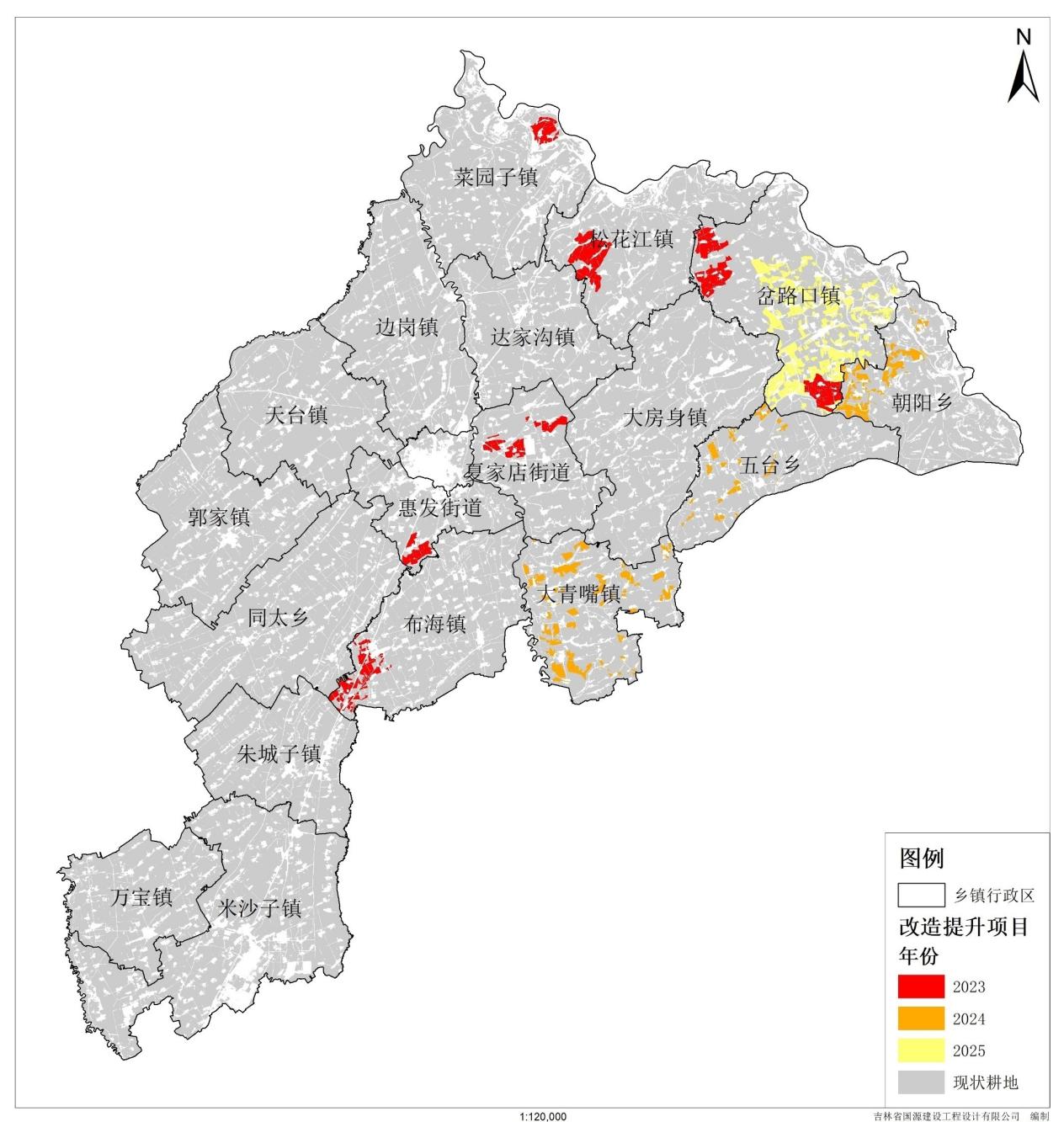 